DAN - die anderen Nachrichten 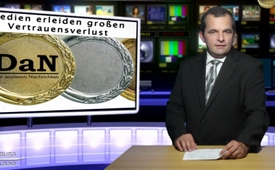 Medien erleiden großen Vertrauensverlust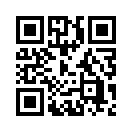 Immer mehr Deutsche verlieren
das Vertrauen in die Medien!
Die Organisation „Transparency
International“ hat vor
kurzem das neue ...Immer mehr Deutsche verlieren
das Vertrauen in die Medien!
Die Organisation „Transparency
International“ hat vor
kurzem das neue Korruptionsbarometer
veröffentlicht. Sie
hatten gefragt, für wie korrupt
die Bevölkerung einzelne
Bereiche halte. Einen sehr großen
Vertrauensverlust im Vergleich
zu den Vorjahren haben
dabei die Medien erlitten.
Mehr als die Hälfte aller Deutschen
denkt, dass die Medien
von Korruption beeinflusst
würden.
Nur politische Parteien und
die Privatwirtschaft sind aus
Sicht der Deutschen noch weniger
vertrauenswürdig als
die Medien.

Schlusspunkt ●
„Eines Tages wird
alles gut sein, das ist
unsere Hoffnung.
Heute ist alles in
Ordnung, das ist
unsere Illusion.“
(Voltaire)

Wenn wir den Menschen
ihre Illusion von
einer heilen Welt nehmen,
in ihnen durch
ein starkes Netzwerk
von Gerechten aber
den Glauben für eine
bessere Zukunft entfachen,
ist Veränderung
möglich. Es fängt bei
jedem persönlich an
und hängt letztlich
aber von uns allen ab.
Die Hoffnung stirbt zuletzt!
(Die Redaktion me.)von me.Quellen:http://www.sueddeutsche.de/wirtschaft/korruptionsbericht-von-transparency-international-deutsche-verlieren-vertrauen-in-die-medien-1.1716739http://www.transparency.org/gcb2013Das könnte Sie auch interessieren:#DaN - Die anderen Nachrichten - www.kla.tv/DaNKla.TV – Die anderen Nachrichten ... frei – unabhängig – unzensiert ...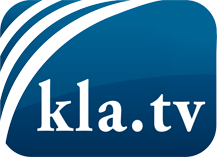 was die Medien nicht verschweigen sollten ...wenig Gehörtes vom Volk, für das Volk ...tägliche News ab 19:45 Uhr auf www.kla.tvDranbleiben lohnt sich!Kostenloses Abonnement mit wöchentlichen News per E-Mail erhalten Sie unter: www.kla.tv/aboSicherheitshinweis:Gegenstimmen werden leider immer weiter zensiert und unterdrückt. Solange wir nicht gemäß den Interessen und Ideologien der Systempresse berichten, müssen wir jederzeit damit rechnen, dass Vorwände gesucht werden, um Kla.TV zu sperren oder zu schaden.Vernetzen Sie sich darum heute noch internetunabhängig!
Klicken Sie hier: www.kla.tv/vernetzungLizenz:    Creative Commons-Lizenz mit Namensnennung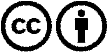 Verbreitung und Wiederaufbereitung ist mit Namensnennung erwünscht! Das Material darf jedoch nicht aus dem Kontext gerissen präsentiert werden. Mit öffentlichen Geldern (GEZ, Serafe, GIS, ...) finanzierte Institutionen ist die Verwendung ohne Rückfrage untersagt. Verstöße können strafrechtlich verfolgt werden.